Необходимо выполнить тест, перейдя по ссылке,  скриншот результата теста прислать на почту serzh.ulbutov64@mail.ruЧтобы начать тест, щелкните по кнопке внизу страницы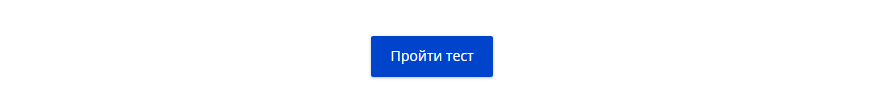 11 класс - https://videouroki.net/tests/zakony-khudozhiestviennogho-konstruirovaniia.html10 класс - https://videouroki.net/tests/ispol-zovaniie-al-tiernativnykh-istochnikov-enierghii.html8 класс - https://videouroki.net/tests/eliektrichiestvo-v-vashiem-domie.html  7 класс - https://videouroki.net/tests/osnovnyie-svoistva-mietallov-i-splavov.html 6 класс - https://videouroki.net/tests/rubka-mietalla.html5 класс - https://videouroki.net/tests/povtorieniie-9-stroghaniie.html